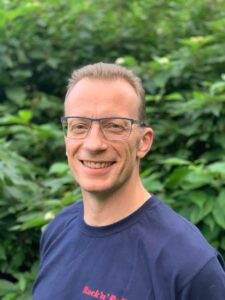 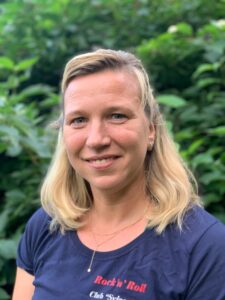 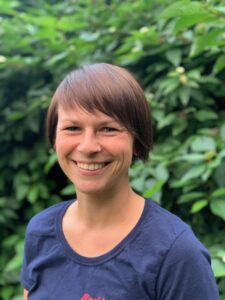 Eberhard WaltherTrainer B - Rock ´n´ Roll - Leistungssport seit 1998,Trainer C seit 1992Trainer für alle AltersgruppenSchwerpunkte: Grundlagen und AkrobatikYvonne MaurerÜbungsleiterin seit 1998Trainerin für Kinder- und JugendlicheSchwerpunkte: Tanz und ChoreografieAnnelie BeyersdoferTrainerin C Rock´n´Roll-Leistungssport seit 2011,Übungsleiterin seit 2007Trainerin für alle AltersgruppenSchwerpunkte: Grundlagen, Tanz, Turnen, Choreografie, Akrobatik und Trampolin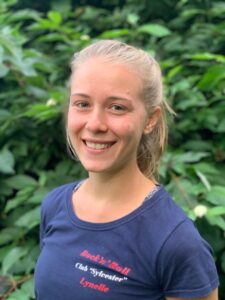 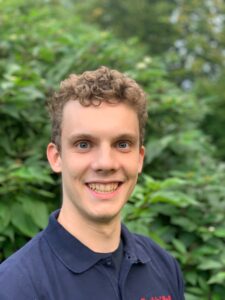 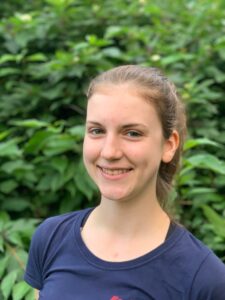 Lynelle KriegerTrainerin (Jugendleiterin) seit 2017Trainerin für Kinder und JugendlicheSchwerpunkte: Grundlagen, Tanz, Turnen, ChoreografieFelix TöpferÜbungsleiter in AusbildungÜbungsleiter für Kinder und JugendlicheSchwerpunkte: Grundlagen, Tanz, ChoreografieLara Leona MeißnerÜbungsleiterin seit 2019Trainerin für KinderSchwerpunkte: Grundlagen, Tanz, Turnen, Choreografie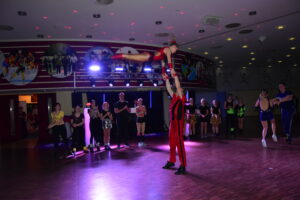 Marina LeukhinTrainerin C - Rock´n´Roll-Leistungssport seit 2018, Übungsleiterin Turnen seit 2015Trainerin für alle Altersgruppen,Schwerpunkte: Grundlagen, Tanz, Turnen, Choreografie, Akrobatik